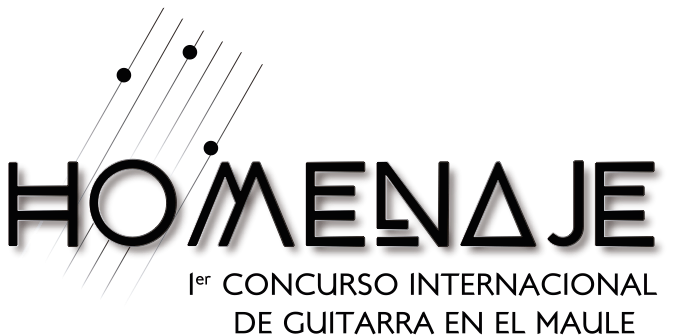 En memoria de Gustavo Becerra - Schmidt · Chile 2016NOMBRE COMPLETO:DNI O RUT:FECHA NACIMIENTO:DIRECCIÓN:CIUDAD:PAÍS:CORREO ELECTRÓNICO:FONO:RESUMEN DE ESTUDIOS:RESUMEN CURRICULAR: